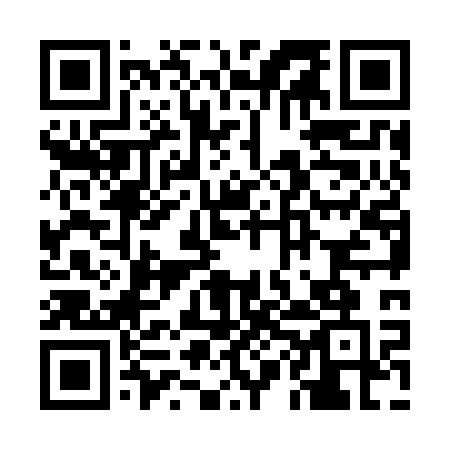 Prayer times for Inaszobanyatelep, HungaryWed 1 May 2024 - Fri 31 May 2024High Latitude Method: Midnight RulePrayer Calculation Method: Muslim World LeagueAsar Calculation Method: HanafiPrayer times provided by https://www.salahtimes.comDateDayFajrSunriseDhuhrAsrMaghribIsha1Wed3:125:2212:385:417:549:562Thu3:095:2012:385:427:569:583Fri3:065:1812:375:437:5710:004Sat3:045:1712:375:447:5910:035Sun3:015:1512:375:458:0010:056Mon2:585:1412:375:458:0110:077Tue2:565:1212:375:468:0310:108Wed2:535:1112:375:478:0410:129Thu2:505:0912:375:488:0610:1510Fri2:485:0812:375:498:0710:1711Sat2:455:0612:375:498:0810:2012Sun2:425:0512:375:508:1010:2213Mon2:395:0412:375:518:1110:2414Tue2:375:0212:375:528:1210:2715Wed2:345:0112:375:538:1310:2916Thu2:315:0012:375:538:1510:3217Fri2:294:5912:375:548:1610:3418Sat2:264:5712:375:558:1710:3719Sun2:234:5612:375:568:1910:3920Mon2:214:5512:375:568:2010:4221Tue2:184:5412:375:578:2110:4422Wed2:154:5312:375:588:2210:4723Thu2:134:5212:375:588:2310:4924Fri2:104:5112:375:598:2410:5225Sat2:074:5012:386:008:2610:5426Sun2:054:4912:386:008:2710:5727Mon2:024:4812:386:018:2810:5928Tue2:004:4812:386:028:2911:0129Wed1:574:4712:386:028:3011:0430Thu1:554:4612:386:038:3111:0631Fri1:524:4512:386:048:3211:08